INFORME DE GESTORIA DEL SEGUNDO AÑO DE EJERCICIO CONSTITUCIONAL DE LA SEXAGÉSIMA PRIMERA LEGISLATURA DEL CONGRESO DEL ESTADO DE COAHUILA DE ZARAGOZA.DIP. GRACIELA FERNÁNDEZ ALMARAZ.PRESENTACIÓN.-La Sexagésima Primera Legislatura del Congreso del Estado y a nombre de mi cargo como Diputada Local del Séptimo Distrito y como parte de mis obligaciones de acuerdo a la Ley de Acceso a la Información Pública para el Estado de Coahuila de Zaragoza me permito brindar el primer informe de gestiones realizadas en la casa de gestoría ubicada en; Matamoros Coahuila con dirección en  Avenida Zaragoza #112 Oriente.ENERO 2019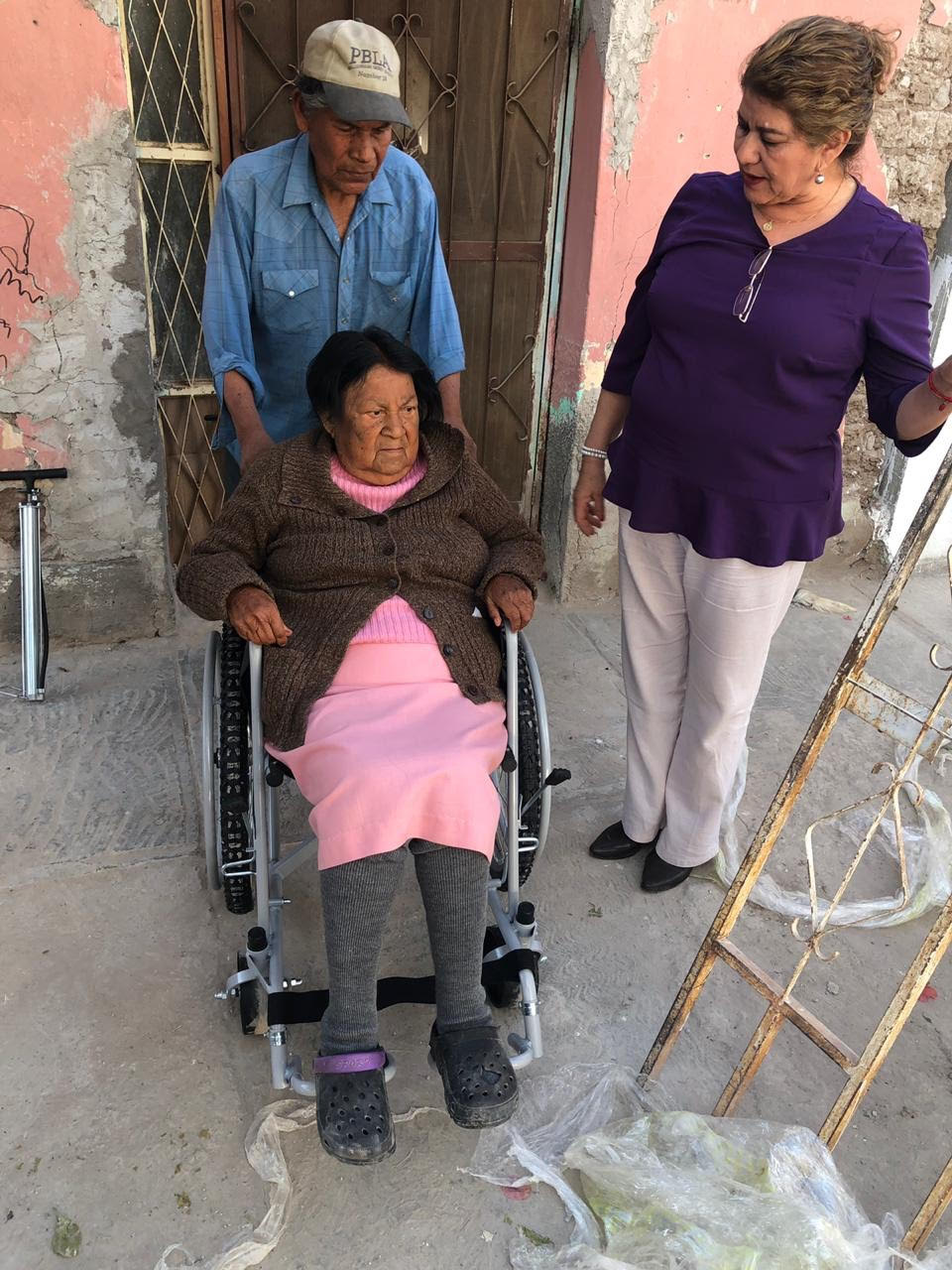 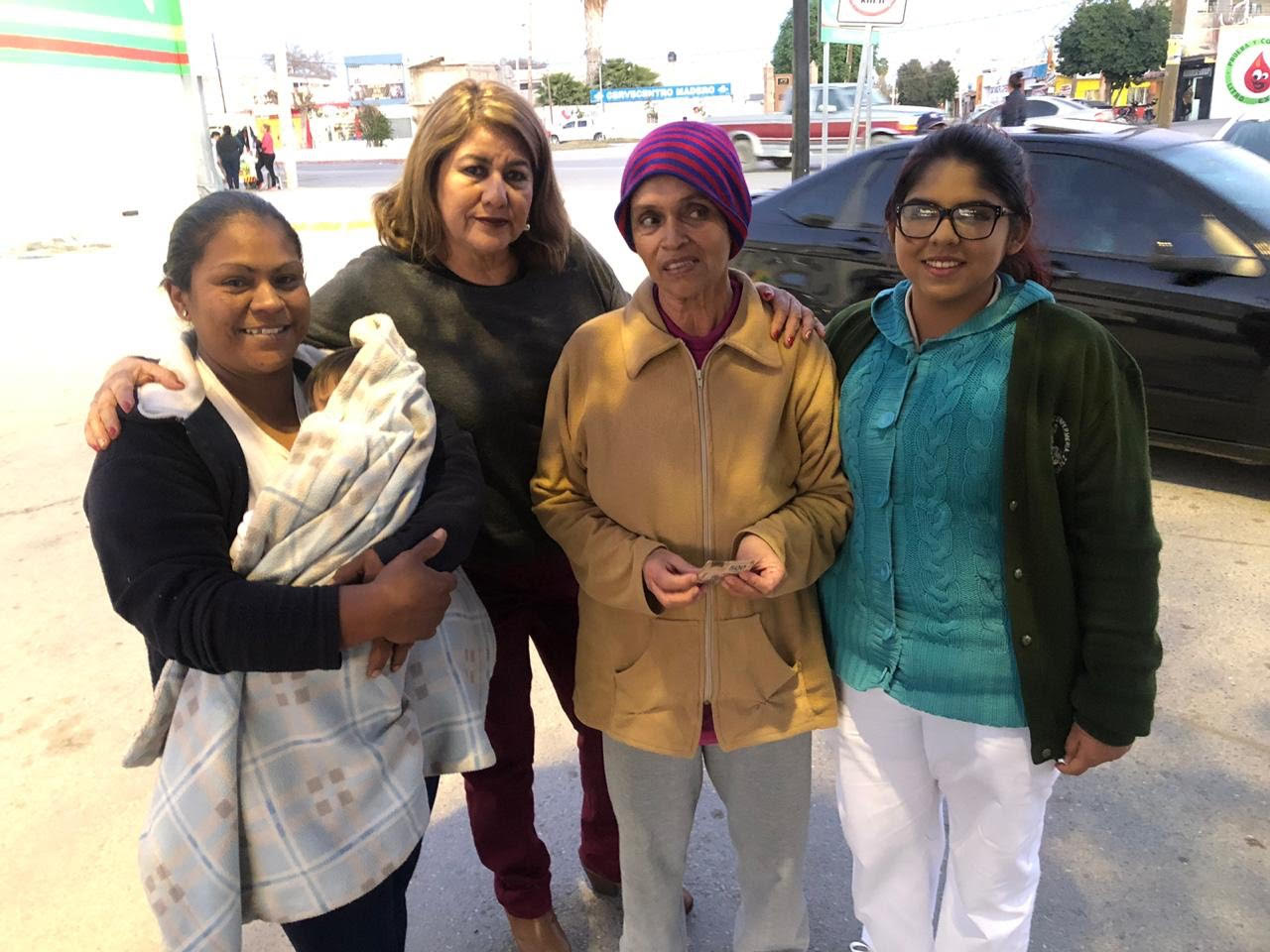 #Gestión1Se entregó 1 silla de ruedas2Se brindó apoyos económicos a un grupo de mujeres que padecen cáncer3Se apoyó a 25 familias con la entrega de despensas  